职业卫生技术报告网上信息公开表XSZF/JL-Z-38-01                                                                                 用人单位名称山西煤炭运销集团金辛达煤业有限公司山西煤炭运销集团金辛达煤业有限公司山西煤炭运销集团金辛达煤业有限公司山西煤炭运销集团金辛达煤业有限公司用人单位地址山西省临汾市尧都区山西省临汾市尧都区联系人李斌斌项目名称山西煤炭运销集团金辛达煤业有限公司现状评价报告山西煤炭运销集团金辛达煤业有限公司现状评价报告山西煤炭运销集团金辛达煤业有限公司现状评价报告山西煤炭运销集团金辛达煤业有限公司现状评价报告专业技术人员名单专业技术人员名单专业技术人员名单专业技术人员名单专业技术人员名单项目负责人项目负责人孙勤盛孙勤盛孙勤盛报告编写人报告编写人孙勤盛孙勤盛孙勤盛报告审核人报告审核人申晓军申晓军申晓军现场调查人员、时间现场调查人员、时间申晓军、孙勤盛2023.4.7申晓军、孙勤盛2023.4.7申晓军、孙勤盛2023.4.7现场采样人员、时间现场采样人员、时间申晓军、孙勤盛、周德龙、赵伟2023.4.9-11申晓军、孙勤盛、周德龙、赵伟2023.4.9-11申晓军、孙勤盛、周德龙、赵伟2023.4.9-11现场检测人员、时间现场检测人员、时间葛翠翠2023.4.12葛翠翠2023.4.12葛翠翠2023.4.12用人单位陪同人用人单位陪同人李斌斌李斌斌李斌斌现场调查、现场采样、现场检测影像资料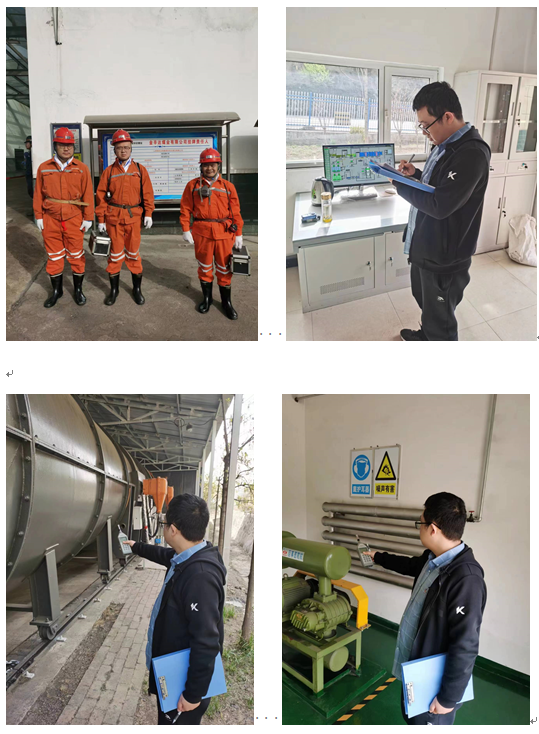 现场调查、现场采样、现场检测影像资料现场调查、现场采样、现场检测影像资料现场调查、现场采样、现场检测影像资料现场调查、现场采样、现场检测影像资料